PUBLICZNE PRZEDSZKOLE NR 4w Jastrzębiu – Zdroju ZAPRASZA DO UDZIAŁUW MIĘDZYPRZEDSZKOLNYM KONKURSIE PLASTYCZNYM„WESOŁE CYFERKI”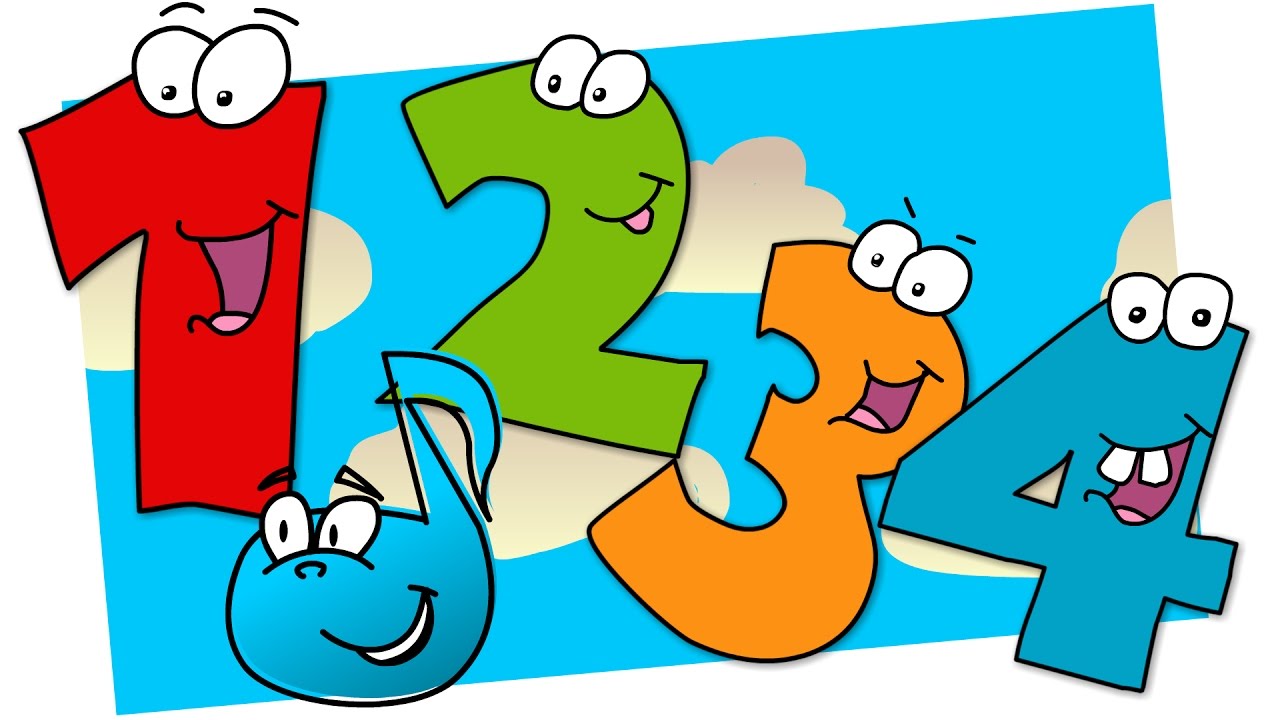 ORGANIZATOR KONKURSU:Publiczne Przedszkole nr 4ul. Kurpiowska 15 a44 – 335 Jastrzębie – ZdrójTel. 32 4716410e – mail pp4@um.jastrzebie.plRegulamin Międzyprzedszkolnego  Konkursu Plastycznego pt. „Wesołe cyferki”Tematyka konkursu:Warunkiem uczestnictwa w konkursie jest samodzielne wykonanie pracy plastycznej przez dziecko, ilustrującej jego ulubioną wybraną cyfrę (w zakresie1-10), przedstawioną w ciekawy, kreatywny, oryginalny i wesoły sposób  z zastosowaniem wyłącznie naturalnego materiału (drewno, kamień, materiały drewnopochodne, (jak korek, papier, tektura) i inne materiały pochodzenia roślinnego (np. bambus i inne trawy, wiklina, rattan, liście palmowe, trawa morska, kokos, sizal,  gliny czy gipsu, tkaniny pochodzenia naturalnego (wełna, bawełna, len, jedwab, itp.). Cele konkursu:rozbudzanie kompetencji  matematycznych – kształtowanie pojęć matematycznych,utrwalanie wiedzy dotyczącej cyfr,rozwijanie dziecięcej kreatywności i inwencji twórczej,rozwijanie wrażliwości estetycznej oraz uzdolnień plastycznych dzieci,czerpanie radości z procesu tworzenia,promowanie talentów plastycznych dzieci,realizacja jednego z kierunków realizacji polityki oświatowej państwa.Uczestnikami konkursu  mogą być dzieci w wieku od 3 do 6 lat. Konkurs natomiast będzie rozstrzygany w dwóch kategoriach wiekowych: 3- 4-latki oraz 5- 6-latki.Wymogi dotyczące prac konkursowych:Technika prac: Uczestnicy mogą wykonać pracę wybraną przez siebie techniką plastyczną.Format pracy: A4 lub A3. Praca płaska.Prace powinny być w głównej mierze wykonana samodzielnie przez dziecko. Dopuszcza się niewielką pomoc nauczyciela bądź rodzica.Każdy uczestnik wykonuje tylko jedną pracę, nie może być to praca grupowa.Każda placówka biorąca udział w konkursie może dostarczyć maksymalnie 3 prace.Prace winny zawierać dokładną metryczkę  na trwałe przymocowaną do pracy plastycznej: imię,  nazwisko autora pracy, wiek  dziecka,nazwę, adres i telefon placówki zgłaszającej, imię i nazwisko nauczyciela/Rodzica przygotowującego dziecko do konkursu,adres e-mail nauczyciela (załącznik nr 1)Do wysyłanej pracy dołączamy również oświadczenia Rodziców/ opiekunów prawnych. (załącznik nr 2).Prace plastyczne po zakończeniu konkursu przechodzą na własność organizatora.Każdy zainteresowany udziałem w konkursie,  powinien dostarczyć gotowe prace w dniach od 15 listopada 2021 r. do 30 listopada  2021 r. (wraz z kartami zgłoszeń, które są załącznikiem do regulaminu) do   Publicznego Przedszkola nr 4, przy  ul. Kurpiowskiej  15 a, w Jastrzębiu – Zdroju.Prace doręczone po terminie nie wezmą udziału w konkursie.Kryteria wyboru i oceny pracy. Jury powołane przez organizatorów konkursu oceniać będzie prace w dwóch grupach  wiekowych:I   grupa  -  dzieci 3,4-letnieII grupa   - dzieci 5,6-letnie  W każdej z grup zostaną przyznane trzy miejsca ( I, II, III ).Przy ocenie prac punktowane będą: samodzielność wykonania pracy, oryginalny pomysł na przedstawienie tematu konkursu, estetyka wykonania pracy, poziom trudności i zaangażowania uczestnika konkursu.Wyniki konkursu zostaną ogłoszone w przeciągu dwóch tygodni od zakończenia konkursu, tj. 14.12.2021 r.  O wynikach uczestnicy zostaną powiadomieni telefonicznie oraz  na stronie internetowej Publicznego Przedszkola nr 4 w Jastrzębiu - Zdroju (https://pp4jastrzebie.edupage.org). Nagrody zostaną przesłane drogą pocztową, zaś podziękowania dla nauczycieli i dzieci drogą mailową. W każdej grupie wiekowej za poszczególne miejsca zostaną przyznane dyplomy oraz nagrody rzeczowe.Na stronie internetowej organizatora zostaną zamieszczone zdjęcia wszystkich  prac.Nadesłane prace zostaną wyeksponowane na wystawie pokonkursowej w Publicznym Przedszkolu nr 4 w Jastrzębiu – Zdroju. 	Nadesłanie pracy wraz oświadczeniem RODO na konkurs jest jednoznaczne 
z akceptacją regulaminu oraz zgodą na publikację i przetwarzanie danych osobowych dziecka i opiekuna na w/w potrzeby konkursu oraz zgodę na wykorzystanie wizerunku uczestnika w artykułach do prasy, stronach internetowych i innych publikacjach (Dz. U. Nr 133 poz. 883).KOORDYNATOR KONKURSU: mgr Agata KulakSerdecznie  Zapraszamy do udziału!!!ZAŁĄCZNIK NR 1ZAŁĄCZNIK NR 2Międzyprzedszkolny  konkurs plastyczny „Wesołe cyferki” organizowany przez Publiczne Przedszkole nr 4 w Jastrzębiu – Zdroju.Proszę wstawić znak „X”:☐ Wyrażam zgodę na udział mojego dziecka .…………………………………………… (imię i nazwisko dziecka) w konkursie plastycznym pt. „Wesołe cyferki” organizowanym przez Publiczne Przedszkole nr 4 w Jastrzębiu – Zdroju.☐ Oświadczam, że zapoznałem/am się i akceptuje regulamin konkursu. ☐ Wyrażam zgodę na przetwarzanie danych osobowych moich i mojego dziecka 
w celu wzięcia udziału w konkursie. Jestem świadomy, że zgoda jest dobrowolna i że mogę ją wycofać w dowolnym czasie, co będzie skutkowało niemożliwością przystąpienia mojego dziecka do udziału w konkursie lub jej oceniania i wynagradzania przez organizatora. ☐ Wyrażam zgodę na publikację pracy mojego dziecka wraz z oznaczeniem jego imienia i nazwiska oraz nazwy przedszkola.☐ Zgodnie z ustawą z dnia 4 lutego 1994r. o prawie autorskim i prawach pokrewnych (Dz. U. z 2006r. Nr 90, poz. 631, z późniejszymi zmianami), wyrażam zgodę na nieodpłatne rozpowszechniania wizerunku, imienia i nazwiska mojego dziecka w materiałach informacyjnych opracowanych i upowszechnianych przez Publiczne Przedszkole nr 4 w Jastrzębiu – Zdroju w zakresie realizacji konkursu..……………………………………………….data i podpis rodzica/opiekuna prawnego Klauzula informacyjnaAdministratorem danych jest Publiczne Przedszkole nr 4 w Jastrzębiu – Zdroju przy ulicy Kurpiowskiej 15 a. Dane przetwarzane są w celu wzięcia udziału w konkursie „Wesołe cyferki” zgodnie z udzieloną przez Państwa zgodą oraz regulaminem. W zakresie publikacji pracy dane przetwarzane są na podstawie zgody rodzica/opiekuna prawnego, do celów promocyjnych.Podstawę prawną przetwarzania danych stanowi art. 13 ust. 1 i ust.2 Rozporządzenia Parlamentu Europejskiego i Rady (UE) 2016/679 z dnia 27 września 2016r. (RODO)art. 1, 27, 29, 41, 43 ustawy z 4 lutego 1994 r. o prawie autorskim i prawach pokrewnych (tekst jedn.: Dz.U. z 2006 r. Nr 90, poz. 631 ze zm.)  w zakresie wykorzystania wizerunku. Zgoda na przetwarzanie danych osobowych jest dobrowolna. Można ją wycofać w każdym momencie, co skutkować będzie niemożliwością wzięcia udziału przez Pana/Pani dziecko w konkursie. Udzielenie zgody na publikację pracy Pana/Pani dziecka ma charakter dobrowolny. Brak takiej zgody będzie skutkował niemożliwością opublikowania pracy Pana/Pani dziecka w materiałach informacyjnych opracowanych i upowszechnianych przez Publiczne Przedszkole nr 4 w Jastrzębiu – Zdroju w zakresie realizacji konkursu.Dane będą przetwarzane tylko przez czas trwania konkursu.Posiada Pan/Pani prawo do dostępu do treści danych dziecka i powiązanych z nimi danych rodzica oraz prawo do ich sprostowania, usunięcia, ograniczenia przetwarzania, prawdo do przenoszenia danych, prawo do wniesienia sprzeciwu, prawo do cofnięcia zgody w dowolnym momencie bez wpływu na zgodność z prawem przetwarzania, którego dokonano na podstawie zgody przed jej cofnięciem.Informujemy ponadto, że Pani/Pana dane osobowe nie będą profilowane ani przetwarzane w sposób zautomatyzowany................................................................................Data i podpis rodzica/ opiekuna prawnegoMETRYCZKAImię i nazwisko dziecka:Wiek:Nazwa, adres i telefon placówki zgłaszającej:Imię i nazwisko nauczyciela/ Rodzica przygotowującego dziecko do konkursu:Adres e-mail nauczyciela: